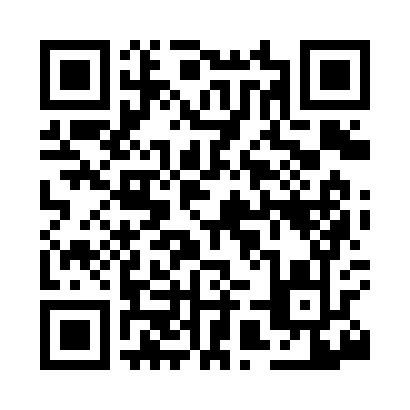 Prayer times for Aneth, Utah, USAWed 1 May 2024 - Fri 31 May 2024High Latitude Method: Angle Based RulePrayer Calculation Method: Islamic Society of North AmericaAsar Calculation Method: ShafiPrayer times provided by https://www.salahtimes.comDateDayFajrSunriseDhuhrAsrMaghribIsha1Wed5:026:211:145:018:079:272Thu5:006:201:145:018:089:283Fri4:596:191:145:018:099:294Sat4:586:181:135:018:099:305Sun4:566:171:135:028:109:316Mon4:556:161:135:028:119:327Tue4:546:151:135:028:129:348Wed4:526:141:135:028:139:359Thu4:516:131:135:028:149:3610Fri4:506:121:135:028:159:3711Sat4:496:111:135:038:169:3812Sun4:476:101:135:038:169:4013Mon4:466:091:135:038:179:4114Tue4:456:081:135:038:189:4215Wed4:446:081:135:038:199:4316Thu4:436:071:135:038:209:4417Fri4:426:061:135:048:219:4518Sat4:416:051:135:048:219:4619Sun4:406:051:135:048:229:4720Mon4:396:041:135:048:239:4921Tue4:386:031:135:048:249:5022Wed4:376:031:135:058:259:5123Thu4:366:021:145:058:259:5224Fri4:356:011:145:058:269:5325Sat4:346:011:145:058:279:5426Sun4:336:001:145:058:289:5527Mon4:336:001:145:068:289:5628Tue4:325:591:145:068:299:5729Wed4:315:591:145:068:309:5830Thu4:315:591:145:068:319:5931Fri4:305:581:155:078:3110:00